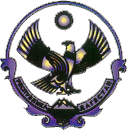 Муниципальное казенное дошкольное образовательноеучреждение «Детский сад №1 с. Сергокала»Сергокалинского района             368510, с. Сергокала ул. 317 Стрелковой дивизии № 11, тел. 8 (964) 010 76 56                ОКПО 25122566,  ОГРН 1020502335160,  ИНН/КПП 0527003053/052701001                  План по самообразованию«Развитие двигательной активности у детей дошкольного возраста в процессе игровой деятельности»                                               Разработала:                                                                  инструктор по физической культуре                                                       Дарсамова Зубайдат Сулеймановна                                           Пояснительная запискаДанный план по самообразованию разработан в соответствии с моими профессиональными запросами, выявленными в процессе работы с детьми дошкольного возраста.Нормативный срок освоения плана: 2023-2024 уч. год.Основания для разработки:Федеральный закон от 29.12.2012 № 273-ФЗ «Об образовании в Российской Федерации».Приказ Министерства образования и науки Российской Федерации от 17.10.2013 г. № 1155 «Об утверждении федерального государственного образовательного стандарта дошкольного образования».Приказ Минтруда России от 18.10.2013 N 544н «Об утверждении профессионального стандарта «Педагог (педагогическая деятельность в сфере дошкольного, начального общего, основного общего, среднего общего образования) (воспитатель, учитель)».Постановление Главного государственного санитарного врача Российской Федерации от 15 мая 2013 года № 26 «Санитарно-эпидемиологические требования к устройству, содержанию и организации режима работы дошкольных образовательных организаций» (СанПиН 2.4.1.3049 – 13).Приказ Минобрнауки РФ от 28.12.2010 г. № 2106 «Об утверждении и введении в действие федеральных требований к образовательным учреждениям в части охраны здоровья обучающихся, воспитанников»;Образовательная программа дошкольного образования МКДОУ № 1Рабочая программа инструктора по физкультуре.                              Актуальность выбранной темыВ настоящее время проблема состояния здоровья и физического развития детей дошкольного возраста приобрела особую актуальность и социальную значимость. Медики, психологи, педагоги отмечают общую тенденцию - снижение двигательной активности детей, а для ребенка-дошкольника потеря в движениях - это потеря в здоровье, развитии, знаниях. В дошкольном детстве посредством двигательной активности как раз и развиваются жизненно необходимые физиологические функции организма, физические качества, закладываются основы и ценности здорового образа жизни.Не случайно в Федеральном государственном образовательном стандарте одной из задач образовательной области «Физическое развитие» является задача формирования опыта в двигательной деятельности дошкольников.  (п. 2.6. ФГОС ДО)Но, к сожалению, современные дети (даже дошкольники) большую часть свободного времени проводят за компьютерными, а не подвижными играми. Они не умеют и не стремятся организовать коллективные оздоровительные игры или игры-соревнования. То есть, их биологическая потребность в движении не удовлетворяется в полной мере, что способствует ухудшению состояния здоровья, частым простудным заболеваниям, снижению иммунитета.  Таким образом, существует несогласованность между современными ориентирами и подходами к физическому развитию дошкольников и реальной практической ситуацией.Необходимость решения данной проблемы определяет данную тему по самообразованию как актуальную и своевременную.Решение этой проблемы я вижу в применении в образовательном процессе различных игр: подвижных, малой подвижности, сюжетных, игровых ситуаций, творческих игровых заданий. Такие игры являются очень эффективным средством физического развития дошкольников. Они направлены на развитие физических качеств и основных движений, на формирование основ культуры здоровья, на вовлечение воспитанников в активную физическую деятельность.Новизна моего опыта заключается в применении комплекса современных форм, методов и средств педагогической деятельности. Благодаря применению деятельностного подхода, современных образовательных технологий, развивающих методов, а также личностно - развивающему характеру взаимодействия с детьми, физическая деятельность дошкольников наполняется новым смыслом и влияет непосредственно на личностное развитие ребенка.А на современном этапе задача развития личностных качеств детей (в том числе и физических качеств) является одной из самых актуальных. Личностно развитый ребенок активен, любознателен, инициативен, стремится получить новые знания. У него развиваются произвольное и волевое поведение, активнее познается окружающий мир, легче устанавливаются контакты с взрослыми и сверстниками.Учитывая актуальность данного направления, я определила цель и задачи своей профессиональной деятельности.Цель: Совершенствовать профессиональные компетенции по вопросам развития двигательной активности детей дошкольного возраста посредством игровой деятельности.Задачи:Создать условия для развития двигательной деятельности дошкольников, которые предусматривают организацию развивающей предметно-пространственной среды, разработку методического, дидактического и иллюстративного материала.Разработать перспективное планирование по теме самообразования.Разработать программу дополнительного образования для детей, способствующую обогащению двигательного опыта дошкольников.Организовать систематическую работу по теме со всеми участниками образовательного процесса: детьми, родителями, педагогами.Провести мониторинг развития двигательной активности воспитанников (вводную и итоговую диагностику). Обобщить и транслировать накопленный педагогический опыт среди коллег и родителей на муниципальном, региональном и всероссийском уровне, в средствах массовой информации и в сети Интернет.Предполагаемый результатДля детей: 1. Снижение уровня заболеваемости.2. Укрепление осанки, улучшение физических качеств: координация, сила, общая выносливость, ловкость, гибкость, скорость, равновесие.3. Сформированность техники выполнения различных видов основных движений, оптимально возрастным нормам ребенка.4. Сформированность основы здорового образа жизни.5. Развитие интереса к подвижным играм и спортивным упражнениям.6. Развитие желания участвовать в образовательных и досуговых мероприятиях спортивного характера.Для инструктора по физической культуре:Развитие  профессионально значимых компетенций, необходимые для организации двигательной активности детей в процессе игровой деятельностиРазработка учебно-методического комплекта: картотеки различных игр, физических упражнений, сценариев квестов, спортивных праздников и развлечений, иллюстративный и информационный материал, консультации для родителей и воспитателей, презентации.Внедрение в образовательный процесс технологий, способствующих совершенствованию двигательного опыта воспитанников, современные формы и методы работы по физическому развитию детей.Обогащение развивающей предметно-пространственной среды в ДОУ по теме самообразования.Организация эффективного взаимодействия с родителями по физическому развитию детей.Для родителей:Сформированность теоретических знаний и практических умений для развития двигательной активности детей.Приобретение педагогического опыта активного участия в оздоровлении и физическом развитии своего ребенка.Развитие интереса и желания участвовать в образовательном процессе детского сада, который посещает ребенок.Установление единства с инструктором по физкультуре в вопросах оздоровления и физического развития своего ребенка. План по самообразованиюЛитератураНормативно-правовые документы:Федеральный закон от 29.12.2012 № 273-ФЗ  «Об образовании в Российской Федерации».Приказ Министерства образования и науки Российской Федерации от 17.10.2013 г. № 1155 «Об утверждении федерального государственного образовательного стандарта дошкольного образования».Приказ Минтруда России от 18.10.2013 N 544н «Об утверждении профессионального стандарта «Педагог (педагогическая деятельность в сфере дошкольного, начального общего, основного общего, среднего общего образования) (воспитатель, учитель)».Постановление Главного государственного санитарного врача Российской Федерации  от 15 мая 2013 года № 26 «Санитарно-эпидемиологические требования к устройству, содержанию и организации режима работы  дошкольных образовательных организаций» (СанПиН 2.4.1.3049 – 13).Научная и методическая литература:Акулова А.И. Ритмическая гимнастика для детей 6-7 лет. - Физкультура и спорт, 2007.Гуськова А.А. Подвижные и речевые игры для детей 5-7 лет: Развитие моторики, коррекция координации движения и речи.- Волгоград: Учитель, 2014.Здоровьесберегающее физическое развитие: Развивающие двигательные программы для детей 5-6 лет: пособие для педагогов дошкольных учреждений / Филиппова Л.В., Лебедев Ю.А., Шилкова И.К., Силкин Ю.Р., Большев А.С. и др. - М.: Гуманит. изд. центр ВЛАДОС, 2001.Казина О.Б.  Веселая физкультура для детей и их родителей. Занятия, развлечения, праздники, походы. – М.: АСТ, 2008.Кудрявцев В. Т., Егоров Б. Б.Развивающая педагогика оздоровления (дошкольный возраст): Программно-методическое пособие. - М.: Линка-Пресс, 2000. Нищева Н.В. Картотеки подвижных игр, упражнений, физкультминуток, пальчиковой гимнастики. Детство-Пресс.- 2013.Овчинникова Т.С., Потапчук А.А. Двигательный игротренинг для дошкольников. – М: «Речь», 2009.Рунова М.А. Двигательная активность ребенка в детском саду.- М.: Мозаика-синтез, 2008.Рунова М.А. Движение день за днем; Двигательная активность - источник здоровья детей: пособие для педагогов дошкольных учреждений, препод. и студ.; - М.: Линка - Пресс, 2007.Силантьева С.В. Игры и упражнения для свободной двигательной деятельности детей дошкольного возраста. Детство-Пресс. 2013.Соломенникова Н.М. Формирование двигательной сферы детей 3-7 лет. Фитболгимнастика.- Волгоград: Учитель, 2009.Степаненкова Э.Я. Сборник подвижных игр для занятий с детьми 2-7 лет.- М.: Мозаика-Синтез, 2016.МодульНаправления деятельности по темеМероприятияСрокиНаучно-методическое обеспечениеОбучение по теме самообразованияПройти курсы повышения квалификации по физическому развитию дошкольников.Обучиться на вебинарах и онлайн-семинарах по теме развития двигательной активности дошкольников.Изучить опыт других педагогов по данной теме.В течение годаНаучно-методическое обеспечениеОзнакомление с  научной и методической литературой по теме.Изучить особенности развития двигательной активности дошкольников из пособий:Рунова М.А. Двигательная активность ребенка в детском саду.- М.: Мозаика-синтез, 2008.Рунова М.А. Движение день за днем; Двигательная активность - источник здоровья детей: пособие для педагогов дошкольных учреждений,  - М.: Линка - Пресс, 2007.Кудрявцев В. Т., Егоров Б. Б.Развивающая педагогика оздоровления (дошкольный возраст): Программно-методическое пособие. - М.: Линка-Пресс, 2000.Здоровьесберегающее физическое развитие: Развивающие двигательные программы для детей 5-6 лет: пособие для педагогов дошкольных учреждений / Филиппова Л.В., Лебедев Ю.А., Шилкова И.К., Силкин Ю.Р., Большев А.С. и др. - М.: Гуманит. изд. центр ВЛАДОС, 2001. Ознакомиться и выбрать технологии, способствующие развитию двигательной активности дошкольников: Овчинникова Т.С., Потапчук А.А. Двигательный  игротренинг для дошкольников. – М: «Речь», 2009.Соломенникова Н.М. Формирование двигательной сферы детей 3-7 лет. Волгоград: Учитель, 2009.Сулим Е.В. Занятия по физкультуре в детском саду. – М.: Сфера, 2010.Фирилева Ж.Е., Сайкина Е.Г. Са-Фи-Дансе. Танцевально- игровая гимнастика для детей. Выбрать подвижные игры и упражнения из книг:Акулова А.И. Ритмическая гимнастика для детей 6-7 лет. - Физкультура и спорт, 2007.Нищева Н.В. Картотеки подвижных игр, упражнений, физкультминуток, пальчиковой гимнастики. Детство-Пресс.- 2013.Силантьева С.В. Игры и упражнения для свободной двигательной деятельности детей дошкольного возраста. Детство-Пресс. 2013.Гуськова А.А. Подвижные и речевые игры для детей 5-7 лет: Развитие моторики, коррекция координации движения и речи.- Волгоград: Учитель, 2014.Степаненкова Э.Я. Сборник подвижных игр для занятий с детьми 2-7 лет.- М.: Мозаика-Синтез, 2016.Казина О.Б.  Веселая физкультура для детей и их родителей. Занятия, развлечения, праздники, походы. – М.: АСТ, 2008.Сентябрь – октябрь2023Научно-методическое обеспечениеРазработка программно-методического обеспечения образовательного процессаРазработать учебно-методический комплект:1. Комплексно-тематическое планирование.2. Картотеку подвижных игр для каждого возраста. 3. Картотеку подвижных народных игр.4. Конспекты НОД 5. Комплекс гимнастик «Минутки здоровья» (пальчиковых, для глаз, дыхательных, бодрящих,  ортопедических).6. Сценарии квест-игр «В поисках здоровья», «Волшебный сундучок».7. Сценарии развлечений и спортивных праздников8. Консультации для педагогов9. Презентации-консультации для педагогов: «Формы активизация двигательной деятельности дошкольников», «Применение подвижных игр в коррекционно-образовательном процессе с детьми ». В течение годаНаучно-методическое обеспечениеПроектирование деятельностиПоэтапный алгоритм профессиональной деятельности по теме:I этап – организационныйОбогатить предметно-пространственную среду для развития двигательной активности детей в игровой деятельности. Формировать двигательный опыт дошкольников посредством ознакомления с различными видами подвижных игр. Организовать взаимодействие с родителями по вопросам оздоровления и развития двигательной активности детей.II этап – практическийСовершенствовать двигательные навыки дошкольников в подвижных  играх.  Развивать основные физические качества: быстроту, ловкость, меткость, выносливость, внимание и координацию.Формировать потребность в ежедневной двигательной деятельности.Применить здоровьесберегающие технологии:- кинезиологические упражнения А.Л. Сиротюк;- массаж биологически активных зон по А.А.Уманскому;-пальчиковую гимнастику В. Цвынтарного;- элементы психогимнастики М.И.Чистяковой;- логоритмические упражнения и речевые ритмические игры А.Я. Мухиной, М.Ю. Картушиной;-дыхательную гимнастику А.Н. Стрельниковой.III этап – обобщающий Использовать накопленный игровой опыт детей в самостоятельных играх. Развивать творческую инициативу в игровой деятельности. Провести анализ результатов по теме. Обобщить опыт работы.Сентябрь - ноябрь 2023Декабрь 2023– март 2024Апрель 2024 – май 2024Научно-методическое обеспечениеМониторинг деятельностиПровести диагностику «Нормативы для оценки результатов физических качеств детей» Провести промежуточную диагностику с детьми, имеющими проблемы с развитием физических качеств.Провести анализ результатов вводной и итоговой диагностик.Октябрь-ноябрь 2023Декабрь         2023      Май2024Психолого-педагогическое обеспечениеФормирование личностных качеств воспитанниковв процессе реализации темы по самообразованиюСоздать психолого-педагогические условия для развития двигательной активности.Создать условия для организации самостоятельных подвижных игр. Поддерживать позитивный эмоциональный фон в процессе взаимодействия с детьми. Применять такие педагогические приемы как поощрение, похвала, юмор, которые позволят ребенку испытать положительные эмоции в образовательной деятельности.Стимулировать физическую раскрепощенность и двигательную активность детей.Развивать инициативу и самостоятельность воспитанников.Развивать целеустремленность, способность доводить начатое дело до конца.ПостоянноПсихолого-педагогическое обеспечениеВовлечение родителей в образовательную деятельность по теме самообразованияПровести совместно с родителями и для родителей:1. Спортивные развлечения: «Малые олимпийские игры», «Семейный марафон»;2. Мастер-классы: «Упражнения для укрепления здоровья детей», «Подвижные игры для дошкольников».3. Консультации: «Значение подвижной игры в физическом развитии ребенка», «Игры и забавы с детьми от 3 до 7 лет зимой на улице», «Коррекция плоскостопия и осанки», «Современные технологии по оздоровлению дошкольников». 4. Буклеты: «Здоровая семья – здоровые дети», «Как закалять ребенка», «Учим детей самомассажу». Ноябрь ФевральМартЯнварьСентябрьДекабрьАпрельМайАпрельНоябрьМартУсловияреализации методической темыСоздание развивающей предметно-пространственной средыОбогатить РППС разнообразным оборудованием для ходьбы, перешагивания, перепрыгивания: канатами, косичками, дорожками из следов стоп, массажными дорожками. Дополнить РППС атрибутами.Изготовить атрибуты для подвижных и самостоятельных игр.Сентябрь- декабрь 2023Обобщение результатовОписание и обобщение деятельности по теме самообразованияПредставление опыта в формеВыступлений: «Подвижные игры как средство обогащения двигательного опыта ребенка», «Взаимодействие с родителями по развитию двигательной активности детей».Публикаций:- «Профилактика простудных заболеваний у воспитанников ДОУ посредством использования технологий оздоровления», - «Эффективные методы оздоровления детей в процессе двигательной деятельности».Апрель- май 2024